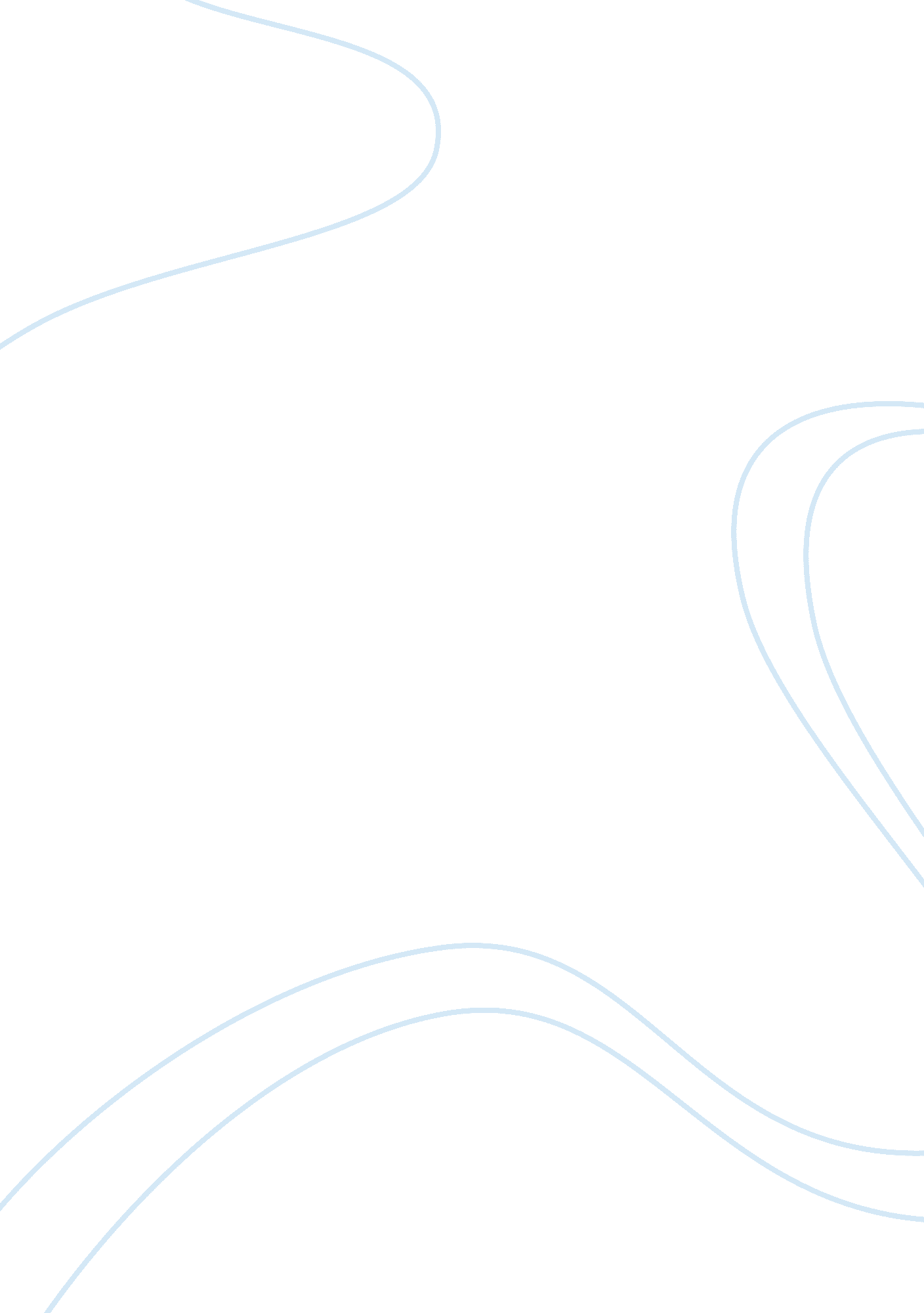 Organizational structure of cisco systems, inc.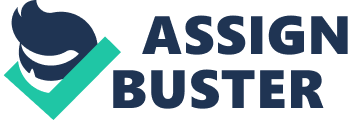 Contents TASK -4 Abstractions: Cisco Systems, Inc. ( Cisco ) , an Internet engineering company, had an organisational construction comprising of assorted cross-functional squads. The cardinal determinations in the company were taken by councils, boards and working groups. These commissions ( about 60 as of 2009 ) working at different degrees were cross-functional in nature, and harmonizing to the company, Lent Cisco velocity, graduated table, flexibleness, and rapid reproduction. Cisco had made the displacement to this type of organisational construction in 2001 and had refined it in subsequent old ages. Harmonizing to John T. Chambers ( Chambers ) , the Chairman and CEO of Cisco, the company had reorganized to interrupt free of the silo civilization in the company prior to 2001, so that it could stay nimble and advanced in a quickly altering industry. The company felt that the traditional command-and-control theoretical account had lost its relevancy, and the hereafter would be about collaborate theoretical accounts of determination devising. He besides claimed that the new organisational theoretical account had served the company good and helped implement its aggressive growing scheme amidst the economic downswing. Industry perceivers and organisational experts were divided in their sentiment about Cisco ‘ s organisational construction and attack to determination devising. While some industry perceivers felt that such a theoretical account was effectual, others felt that the management-by-committee attack would decelerate down determination devising and impede invention. Some experts were highly critical of Cisco ‘ s organisational theoretical account. But others believed that if Cisco could farther polish the theoretical account by turn toing some of the blank associated with it, it could really good be adopted more widely and be accepted as a extremist direction invention. Cisco was founded by a group of computing machine scientists, who had together designed a package system named IOS ( Internet Operating System ) , which could direct watercourses of informations from one computing machine to another. Right from its initial old ages, Cisco had a level organisational construction. Over the old ages, the company had brought about certain alterations in its organisational construction concentrating on cross functional squads… Talking about the organisations construction, Chambers, said, “ Our organisation construction leverages the power of communities of involvement which we call councils which we believe are $ 10 billion chances, boards that we see as $ 1 billion chances and working groups. The thought for the new construction occurred during the economic down bend in 2001, when Cisco wrote off US $ 2. 2 billion in losingss. Recognizing the Cisco ‘ s hierarchal construction was forestalling it from traveling fast, Chambers started grouping executives into cross-functional squads… In late 2008, while Cisco ‘ s stock was witnessing a diminution, analysts said that the company was still in a strong fiscal place with US $ 26 billion in hard currency. “ Not merely do we hold the $ 26 billion, we now have 26 new market contiguities that are non relevant to our gross today, but they will be three to four old ages from now, ” said Chambers. Some industry perceivers and analysts felt that Cisco ‘ s organisational construction and its collaborative attack to determination devising was an effectual one – potentially the organisation of the hereafter. “ Now alternatively of a little group of executives stating everybody else what to make, people have authorization to calculate out for themselves what to make. However, some analysts and ex-employees of Cisco were non happy with the new organisational construction at Cisco. The construction led to chaos and decelerate down determination devising at times, they said. “ Right now it ‘ s pandemonium because there ‘ s so much on everybody ‘ s home base, ” said Geoffrey Moore, a direction adviser who has worked with Cisco. Chambers acknowledged that his critics could be right in their unfavorable judgment of Cisco ‘ s organisational construction and its attack to determination devising. However, he said that the company had arrived at its organisational construction after giving a batch of idea to it, continuously polishing it since it was introduced in 2001. In November 2009, talking about Cisco ‘ s hereafter scheme, Chambers said, “ The up economic mentality combined with what appears to be a really solid executing on our growing scheme due to our organisation construction and advanced concern theoretical account enabled Cisco to travel into 30 plus market contiguities while cut downing non-GAAP operating disbursals by 10 % twelvemonth over twelvemonth and besides cut downing head count. “ aa‚¬A¦ . Tips to reply the undertakings: CASE DETAILS: Time period: 2001-2010 Published Date: 2010 Administration: Cisco Systems. Inc. Industry: Information Technology States: United states ; Global See cardinal words like matrix construction, functional or operational construction and the similar. TASK -1 Comparison: Cisco organisational construction. The company usage to organisational construction silo ( level ) before usage to 2001. But the company usage to organisational construction cross ( matrix ) after usage to 2001. The company usage to silo construction so the company communicating is easy. but the company usage to matrix construction so the company communicating is hard. The company usage to silo construction so the company work is hierarchal. But the company usage to matrix construction so the company work is single. The company usage to silo construction so the company is non made good merchandise. But the company usage to matrix construction so the company is made good merchandise. The company usage to silo construction so the company is traveling to loss. But the company usage to matrix Structure so the company are good net income. Contrast: Cisco organisational construction Silo ( level ) Cross ( matrix ) This company is work hierarchal. This company is non come to new thought made the merchandise. This company is same work of every people. This company is made many IT merchandise. But merchandise is non good. This construction is traveling to company loss to $ 2. 2 billion. This company is work of single. This company is come to new thought made the merchandise. This company is diffident work of every group. This company is made IT merchandise really good. This company is made net income usage to this construction. TASK -2 Analysis: The company usage to organisational construction silo ( level ) before usage to 2001. The company usage to silo construction so the company communicating is easy. The company usage to silo construction so the company is non made good merchandise. The company usage to silo construction so the company is non made good merchandise. The company usage to silo construction so the company is traveling to loss. This company is non come to new thought made the merchandise. The company is same work of every people. The company is made many IT merchandise. But merchandise is non good. The construction is traveling to company loss to $ 2. 2 billion. This ground company was decline phase. The company concern procedure is slow. The company was traveling to market. The company gross revenues are decline. So the company concern public presentation is bad. The company usage to organisational construction cross ( matrix ) after usage at 2001. The company usage to matrix construction so the company communicating is hard. The company usage to matrix construction so the company work is single. the company usage to matrix construction so the company is made good merchandise. the company usage to matrix Structure so the company are good net income. This company is come to new thought made the merchandise. This company is diffident work of every group. The company is made IT merchandise really good. The company is made net income usage to this construction. The company usage to this construction concern public presentation is good. So the company work is betterment. The company is come to market. The company is fiscal strong. The company was made new product. In November 2009, talking about Cisco ‘ s hereafter scheme, Chambers said, “ The up economic mentality combined with what appears to be a really solid executing on our growing scheme due to our organisation construction and advanced concern theoretical account enabled Cisco to travel into 30 plus market contiguities while cut downing non-GAAP operating disbursals by 10 % twelvemonth over twelvemonth and besides cut downing head count. ” TASK -3 Organization constructions affect the single behavior at work. The single behavior at plants affect the factorsaa‚¬A¦ . 1. Flexibility 2. Motionvational 3. Authority 4. Scope / Idea 5. Environalment 6. Society 1. Flexibility: the company usage to new organisation construction. so the company employees are single work do freedom. The employees work do stop any clip and travel to place. 2. Motionvational: A group the plants do stop travel place. So other group work is fast. So he is travel to place. The employees public presentation is betterment of salary, publicity etc. 3. Authority: the company is made many merchandises. So the company made merchandise 1. So merchandise 1 groups different. Product 1 any massages go to single section. Product 1 groups any determination do them self 4. Scope / Idea: the company deviated the merchandise different groups. The group made the merchandise new thought. The merchandise made new engineering. 5. Environalment: the company in the work employees any dramatis personae. The employees do work in deviated. Employees are into the company happy for every people. 6. Society: the company is made in the good society. The employee is works in the company earlier give the company of money. The employees take the money and develop the your personality. . Merit TASK -4 Present and pass on the appropriate organizational construction and civilization for the instance in treatment. ( M3. 1 ) This instance in the company usage to traverse ( matrix ) organisation construction. This organisation construction company for really good. The new organisational construction at Cisco. The construction led to chaos and decelerate down determination devising at times, they said. “ Right now it ‘ s pandemonium because there ‘ s so much on everybody ‘ s home base, ” said Geoffrey Moore, a direction adviser who has worked with Cisco. Chambers acknowledged that his critics could be right in their unfavorable judgment of Cisco ‘ s organisational construction and its attack to determination devising. However, he said that the company had arrived at its organisational construction after giving a batch of idea to it, continuously polishing it since it was introduced in 2001. In November 2009, talking about Cisco ‘ s hereafter scheme, Chambers said, “ The up economic mentality combined with what appears to be a really solid executing on our growing scheme due to our organisation construction and advanced concern theoretical account enabled Cisco to travel into 30 plus market contiguities while cut downing non-GAAP operating disbursals by 10 % twelvemonth over twelvemonth and besides cut downing head count. The company usage to organisational construction cross ( matrix ) after usage at 2001. The company usage to matrix construction so the company communicating is hard. The company usage to matrix construction so the company work is single. The company usage to matrix construction so the company is made good merchandise. The company usage to matrix Structure so the company are good net income. This company is come to new thought made the merchandise. This company is diffident work of every group. The company is made IT merchandise really good. The company is made net income usage to this construction. The company usage to this construction concern public presentation is good. So the company work is betterment. The company is come to market. The company is fiscal strong. The company was made new merchandise. the company usage to new organisation construction. so the company employees are single work do freedom. The employees work do stop any clip and travel to place. A group the plants do stop travel place. So other group work is fast. So he is travel to place. The employees public presentation is betterment of salary, publicity etc. 